Statistical Reasoning					Name __________________________________WS 4.5:  Residuals						Date _____________________  Day _________With the growth of different internet service providers, a researcher decided to examine whether there is a correlation between the cost of internet service per month (rounded to nearest dollar) and the degree of customer satisfaction (on a scale of 1-5 with 5 being the highest).  The researcher only included programs with comparable types of services.  A sample of the data is provided below.  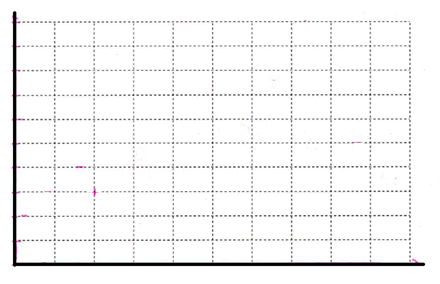 Construct a scatterplotDescribe the overall pattern (direction, form, strength)Find the regression equation, r, and r2What does r and r2 tell us about the data.Find the residual value for each cost amount.  Does the equation overpredict or underestimate our data.The table below shows the weight (in grams) of a bar of soap used to shower.  Before showering, the bar of soap is weighed each day.  The weight goes down as the soap is used.  Notice that some days the soap was not weighed.Find the regression equation, r, and r2What does the slope mean?Predict what the weight of the soap was on Day 4? What is the weight of the soap on Day 25? Find the residual value for each day.  Does the equation overpredict or underestimate our data.ProviderCost per monthSatisfaction RatingAT&T$153.92CenturyLink$233.75CableOne$563.59Cox$103.76Frontier$203.70MediaCom$253.70Optimum$453.89RCN$104.04Spectrum$303.84SuddenLink$353.90Windstream$403.75Xfinity$203.87ProviderCost per monthObservedSatisfaction RatingPredicted SatisfactionRating (use equation)Residual = Observed - PredictedAT&T$153.92CenturyLink$233.75CableOne$563.59Cox$103.76Frontier$203.70MediaCom$253.70Optimum$453.89RCN$104.04Spectrum$303.84SuddenLink$353.90Windstream$403.75Xfinity$203.87TOTAL:DayWeightDayWeightDayWeight112488416272121978181651031071191269612582087901350216DayObservedWeightPredicted Weight (use equation)Residual = Observed - Predicted112421215103696790884978107112581350162718161912208216TOTAL: